MISSOURI DEPARTMENT OF ELEMENTARY AND SECONDARY EDUCATION 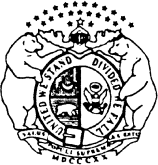 OFFICE OF COLLEGE AND CAREER READINESS - CURRICULUM2024 UNITED STATES SENATE YOUTH PROGRAM STUDENT NOMINATION FORMINSTRUCTIONS AND SUBMISSION INFORMATIONINSTRUCTIONS AND SUBMISSION INFORMATIONINSTRUCTIONS AND SUBMISSION INFORMATIONINSTRUCTIONS AND SUBMISSION INFORMATIONINSTRUCTIONS AND SUBMISSION INFORMATIONINSTRUCTIONS AND SUBMISSION INFORMATIONINSTRUCTIONS AND SUBMISSION INFORMATIONINSTRUCTIONS AND SUBMISSION INFORMATIONINSTRUCTIONS AND SUBMISSION INFORMATIONNomination forms and supporting documentation must be sent electronically from an official school email address and must include the following:Signatures from principal and school administratorStudent writing (Parts E - H)High school transcriptLetter of endorsementScan all elements of the application into one document and email the completed application to cassandra.beaty@dese.mo.gov.Deadline: Wednesday, September 27, 2023. Late or incomplete applications will not be accepted.Questions? Contact the English Language Arts Director at 573-751-8468 or cassandra.beaty@dese.mo.gov.If you or a member of your immediate family ever served in the U.S. Armed Forces click here for more information about military-related services in Missouri or visit www.dese.mo.gov/veterans-services.Nomination forms and supporting documentation must be sent electronically from an official school email address and must include the following:Signatures from principal and school administratorStudent writing (Parts E - H)High school transcriptLetter of endorsementScan all elements of the application into one document and email the completed application to cassandra.beaty@dese.mo.gov.Deadline: Wednesday, September 27, 2023. Late or incomplete applications will not be accepted.Questions? Contact the English Language Arts Director at 573-751-8468 or cassandra.beaty@dese.mo.gov.If you or a member of your immediate family ever served in the U.S. Armed Forces click here for more information about military-related services in Missouri or visit www.dese.mo.gov/veterans-services.Nomination forms and supporting documentation must be sent electronically from an official school email address and must include the following:Signatures from principal and school administratorStudent writing (Parts E - H)High school transcriptLetter of endorsementScan all elements of the application into one document and email the completed application to cassandra.beaty@dese.mo.gov.Deadline: Wednesday, September 27, 2023. Late or incomplete applications will not be accepted.Questions? Contact the English Language Arts Director at 573-751-8468 or cassandra.beaty@dese.mo.gov.If you or a member of your immediate family ever served in the U.S. Armed Forces click here for more information about military-related services in Missouri or visit www.dese.mo.gov/veterans-services.Nomination forms and supporting documentation must be sent electronically from an official school email address and must include the following:Signatures from principal and school administratorStudent writing (Parts E - H)High school transcriptLetter of endorsementScan all elements of the application into one document and email the completed application to cassandra.beaty@dese.mo.gov.Deadline: Wednesday, September 27, 2023. Late or incomplete applications will not be accepted.Questions? Contact the English Language Arts Director at 573-751-8468 or cassandra.beaty@dese.mo.gov.If you or a member of your immediate family ever served in the U.S. Armed Forces click here for more information about military-related services in Missouri or visit www.dese.mo.gov/veterans-services.Nomination forms and supporting documentation must be sent electronically from an official school email address and must include the following:Signatures from principal and school administratorStudent writing (Parts E - H)High school transcriptLetter of endorsementScan all elements of the application into one document and email the completed application to cassandra.beaty@dese.mo.gov.Deadline: Wednesday, September 27, 2023. Late or incomplete applications will not be accepted.Questions? Contact the English Language Arts Director at 573-751-8468 or cassandra.beaty@dese.mo.gov.If you or a member of your immediate family ever served in the U.S. Armed Forces click here for more information about military-related services in Missouri or visit www.dese.mo.gov/veterans-services.Nomination forms and supporting documentation must be sent electronically from an official school email address and must include the following:Signatures from principal and school administratorStudent writing (Parts E - H)High school transcriptLetter of endorsementScan all elements of the application into one document and email the completed application to cassandra.beaty@dese.mo.gov.Deadline: Wednesday, September 27, 2023. Late or incomplete applications will not be accepted.Questions? Contact the English Language Arts Director at 573-751-8468 or cassandra.beaty@dese.mo.gov.If you or a member of your immediate family ever served in the U.S. Armed Forces click here for more information about military-related services in Missouri or visit www.dese.mo.gov/veterans-services.Nomination forms and supporting documentation must be sent electronically from an official school email address and must include the following:Signatures from principal and school administratorStudent writing (Parts E - H)High school transcriptLetter of endorsementScan all elements of the application into one document and email the completed application to cassandra.beaty@dese.mo.gov.Deadline: Wednesday, September 27, 2023. Late or incomplete applications will not be accepted.Questions? Contact the English Language Arts Director at 573-751-8468 or cassandra.beaty@dese.mo.gov.If you or a member of your immediate family ever served in the U.S. Armed Forces click here for more information about military-related services in Missouri or visit www.dese.mo.gov/veterans-services.Nomination forms and supporting documentation must be sent electronically from an official school email address and must include the following:Signatures from principal and school administratorStudent writing (Parts E - H)High school transcriptLetter of endorsementScan all elements of the application into one document and email the completed application to cassandra.beaty@dese.mo.gov.Deadline: Wednesday, September 27, 2023. Late or incomplete applications will not be accepted.Questions? Contact the English Language Arts Director at 573-751-8468 or cassandra.beaty@dese.mo.gov.If you or a member of your immediate family ever served in the U.S. Armed Forces click here for more information about military-related services in Missouri or visit www.dese.mo.gov/veterans-services.Nomination forms and supporting documentation must be sent electronically from an official school email address and must include the following:Signatures from principal and school administratorStudent writing (Parts E - H)High school transcriptLetter of endorsementScan all elements of the application into one document and email the completed application to cassandra.beaty@dese.mo.gov.Deadline: Wednesday, September 27, 2023. Late or incomplete applications will not be accepted.Questions? Contact the English Language Arts Director at 573-751-8468 or cassandra.beaty@dese.mo.gov.If you or a member of your immediate family ever served in the U.S. Armed Forces click here for more information about military-related services in Missouri or visit www.dese.mo.gov/veterans-services.PART I – PERSONAL INFORMATION TO BE COMPLETED BY STUDENTPART I – PERSONAL INFORMATION TO BE COMPLETED BY STUDENTPART I – PERSONAL INFORMATION TO BE COMPLETED BY STUDENTPART I – PERSONAL INFORMATION TO BE COMPLETED BY STUDENTPART I – PERSONAL INFORMATION TO BE COMPLETED BY STUDENTPART I – PERSONAL INFORMATION TO BE COMPLETED BY STUDENTPART I – PERSONAL INFORMATION TO BE COMPLETED BY STUDENTPART I – PERSONAL INFORMATION TO BE COMPLETED BY STUDENTPART I – PERSONAL INFORMATION TO BE COMPLETED BY STUDENTSTUDENT LAST NAMESTUDENT LAST NAMESTUDENT FIRST NAMESTUDENT FIRST NAMESTUDENT FIRST NAMESTUDENT MIDDLE NAMESTUDENT MIDDLE NAMESTUDENT MIDDLE NAMESTUDENT MIDDLE NAMESTUDENT PREFERRED NAMESTUDENT PREFERRED NAMESTUDENT PREFERRED NAMESTUDENT PREFERRED NAMESTUDENT PREFERRED PRONOUN(S)STUDENT PREFERRED PRONOUN(S)STUDENT PREFERRED PRONOUN(S)STUDENT PREFERRED PRONOUN(S)STUDENT PREFERRED PRONOUN(S)STUDENT EMAILSTUDENT EMAILSTUDENT EMAILSTUDENT EMAILDATE OF BIRTHSTUDENT PHONE NUMBERSTUDENT PHONE NUMBERSTUDENT PHONE NUMBERSTUDENT PHONE NUMBERSTUDENT HOME ADDRESSSTUDENT HOME ADDRESSSTUDENT HOME ADDRESSSTUDENT HOME ADDRESSCITYSTATESTATEZIPZIPFULL NAMES OF PARENT(S)/GUARDIAN(S) FULL NAMES OF PARENT(S)/GUARDIAN(S) FULL NAMES OF PARENT(S)/GUARDIAN(S)            PARENT(S)/GUARDIAN(S) EMAIL           PARENT(S)/GUARDIAN(S) EMAILPARENTS/GUARDIANS PHONE NUMBERPARENTS/GUARDIANS PHONE NUMBERPARENTS/GUARDIANS PHONE NUMBERPARENTS/GUARDIANS PHONE NUMBER1.1.1.2.2.2.PARENT(S)/GUARDIAN(S) ADDRESSPARENT(S)/GUARDIAN(S) ADDRESSPARENT(S)/GUARDIAN(S) ADDRESS           CITY           CITYSTATESTATEZIPZIP1.1.1.1.2.2.2.2.THE NATIONAL ORGANIZATION REQUIRES THAT APPLICANTS MEET THE FOLLOWING RESIDENCY REQUIREMENT: RESIDENCY - EACH STUDENT MUST BE A LEGAL PERMANENT RESIDENT OR CITIZEN OF THE UNITED STATES AT TIME OF APPLICATION. STUDENTS WHO ARE NOT U.S. CITIZENS MUST BE IN POSSESSION OF THEIR I-551 / “GREEN CARD” AT THE TIME OF APPLICATION TO BE ELIGIBLE TO APPLY.DO YOU MEET THIS REQUIREMENT?       ☐                        YES ☐   NOTHE NATIONAL ORGANIZATION REQUIRES THAT APPLICANTS MEET THE FOLLOWING RESIDENCY REQUIREMENT: RESIDENCY - EACH STUDENT MUST BE A LEGAL PERMANENT RESIDENT OR CITIZEN OF THE UNITED STATES AT TIME OF APPLICATION. STUDENTS WHO ARE NOT U.S. CITIZENS MUST BE IN POSSESSION OF THEIR I-551 / “GREEN CARD” AT THE TIME OF APPLICATION TO BE ELIGIBLE TO APPLY.DO YOU MEET THIS REQUIREMENT?       ☐                        YES ☐   NOTHE NATIONAL ORGANIZATION REQUIRES THAT APPLICANTS MEET THE FOLLOWING RESIDENCY REQUIREMENT: RESIDENCY - EACH STUDENT MUST BE A LEGAL PERMANENT RESIDENT OR CITIZEN OF THE UNITED STATES AT TIME OF APPLICATION. STUDENTS WHO ARE NOT U.S. CITIZENS MUST BE IN POSSESSION OF THEIR I-551 / “GREEN CARD” AT THE TIME OF APPLICATION TO BE ELIGIBLE TO APPLY.DO YOU MEET THIS REQUIREMENT?       ☐                        YES ☐   NOTHE NATIONAL ORGANIZATION REQUIRES THAT APPLICANTS MEET THE FOLLOWING RESIDENCY REQUIREMENT: RESIDENCY - EACH STUDENT MUST BE A LEGAL PERMANENT RESIDENT OR CITIZEN OF THE UNITED STATES AT TIME OF APPLICATION. STUDENTS WHO ARE NOT U.S. CITIZENS MUST BE IN POSSESSION OF THEIR I-551 / “GREEN CARD” AT THE TIME OF APPLICATION TO BE ELIGIBLE TO APPLY.DO YOU MEET THIS REQUIREMENT?       ☐                        YES ☐   NOTHE NATIONAL ORGANIZATION REQUIRES THAT APPLICANTS MEET THE FOLLOWING RESIDENCY REQUIREMENT: RESIDENCY - EACH STUDENT MUST BE A LEGAL PERMANENT RESIDENT OR CITIZEN OF THE UNITED STATES AT TIME OF APPLICATION. STUDENTS WHO ARE NOT U.S. CITIZENS MUST BE IN POSSESSION OF THEIR I-551 / “GREEN CARD” AT THE TIME OF APPLICATION TO BE ELIGIBLE TO APPLY.DO YOU MEET THIS REQUIREMENT?       ☐                        YES ☐   NOTHE NATIONAL ORGANIZATION REQUIRES THAT APPLICANTS MEET THE FOLLOWING RESIDENCY REQUIREMENT: RESIDENCY - EACH STUDENT MUST BE A LEGAL PERMANENT RESIDENT OR CITIZEN OF THE UNITED STATES AT TIME OF APPLICATION. STUDENTS WHO ARE NOT U.S. CITIZENS MUST BE IN POSSESSION OF THEIR I-551 / “GREEN CARD” AT THE TIME OF APPLICATION TO BE ELIGIBLE TO APPLY.DO YOU MEET THIS REQUIREMENT?       ☐                        YES ☐   NOTHE NATIONAL ORGANIZATION REQUIRES THAT APPLICANTS MEET THE FOLLOWING RESIDENCY REQUIREMENT: RESIDENCY - EACH STUDENT MUST BE A LEGAL PERMANENT RESIDENT OR CITIZEN OF THE UNITED STATES AT TIME OF APPLICATION. STUDENTS WHO ARE NOT U.S. CITIZENS MUST BE IN POSSESSION OF THEIR I-551 / “GREEN CARD” AT THE TIME OF APPLICATION TO BE ELIGIBLE TO APPLY.DO YOU MEET THIS REQUIREMENT?       ☐                        YES ☐   NOTHE NATIONAL ORGANIZATION REQUIRES THAT APPLICANTS MEET THE FOLLOWING RESIDENCY REQUIREMENT: RESIDENCY - EACH STUDENT MUST BE A LEGAL PERMANENT RESIDENT OR CITIZEN OF THE UNITED STATES AT TIME OF APPLICATION. STUDENTS WHO ARE NOT U.S. CITIZENS MUST BE IN POSSESSION OF THEIR I-551 / “GREEN CARD” AT THE TIME OF APPLICATION TO BE ELIGIBLE TO APPLY.DO YOU MEET THIS REQUIREMENT?       ☐                        YES ☐   NOTHE NATIONAL ORGANIZATION REQUIRES THAT APPLICANTS MEET THE FOLLOWING RESIDENCY REQUIREMENT: RESIDENCY - EACH STUDENT MUST BE A LEGAL PERMANENT RESIDENT OR CITIZEN OF THE UNITED STATES AT TIME OF APPLICATION. STUDENTS WHO ARE NOT U.S. CITIZENS MUST BE IN POSSESSION OF THEIR I-551 / “GREEN CARD” AT THE TIME OF APPLICATION TO BE ELIGIBLE TO APPLY.DO YOU MEET THIS REQUIREMENT?       ☐                        YES ☐   NOCHECK ANY OF THE FOLLOWING ELECTED OR APPOINTED OFFICE(S) CURRENTLY HELD FOR THE ENTIRE 2022-2023 ACADEMIC YEAR:STUDENT BODY OFFICES  PRESIDENT	  VICE PRESIDENT	 SECRETARY	 TREASURER	 STUDENT COUNCIL REPRESENTATIVECLASS OFFICES  PRESIDENT	  VICE PRESIDENT	 SECRETARY       TREASURER   OTHER	_______________________________________________________________________________________________STUDENT REPRESENTATIVE TO DISTRICT, REGIONAL OR STATE-LEVEL CIVIC OR EDUCATIONAL ORGANIZATION (MUST BE AN ELECTED OFFICE FROM WHICH YOU REPRESENT A CONSTITUENCY THROUGHOUT THE YEAR.)CHECK ANY OF THE FOLLOWING ELECTED OR APPOINTED OFFICE(S) CURRENTLY HELD FOR THE ENTIRE 2022-2023 ACADEMIC YEAR:STUDENT BODY OFFICES  PRESIDENT	  VICE PRESIDENT	 SECRETARY	 TREASURER	 STUDENT COUNCIL REPRESENTATIVECLASS OFFICES  PRESIDENT	  VICE PRESIDENT	 SECRETARY       TREASURER   OTHER	_______________________________________________________________________________________________STUDENT REPRESENTATIVE TO DISTRICT, REGIONAL OR STATE-LEVEL CIVIC OR EDUCATIONAL ORGANIZATION (MUST BE AN ELECTED OFFICE FROM WHICH YOU REPRESENT A CONSTITUENCY THROUGHOUT THE YEAR.)CHECK ANY OF THE FOLLOWING ELECTED OR APPOINTED OFFICE(S) CURRENTLY HELD FOR THE ENTIRE 2022-2023 ACADEMIC YEAR:STUDENT BODY OFFICES  PRESIDENT	  VICE PRESIDENT	 SECRETARY	 TREASURER	 STUDENT COUNCIL REPRESENTATIVECLASS OFFICES  PRESIDENT	  VICE PRESIDENT	 SECRETARY       TREASURER   OTHER	_______________________________________________________________________________________________STUDENT REPRESENTATIVE TO DISTRICT, REGIONAL OR STATE-LEVEL CIVIC OR EDUCATIONAL ORGANIZATION (MUST BE AN ELECTED OFFICE FROM WHICH YOU REPRESENT A CONSTITUENCY THROUGHOUT THE YEAR.)CHECK ANY OF THE FOLLOWING ELECTED OR APPOINTED OFFICE(S) CURRENTLY HELD FOR THE ENTIRE 2022-2023 ACADEMIC YEAR:STUDENT BODY OFFICES  PRESIDENT	  VICE PRESIDENT	 SECRETARY	 TREASURER	 STUDENT COUNCIL REPRESENTATIVECLASS OFFICES  PRESIDENT	  VICE PRESIDENT	 SECRETARY       TREASURER   OTHER	_______________________________________________________________________________________________STUDENT REPRESENTATIVE TO DISTRICT, REGIONAL OR STATE-LEVEL CIVIC OR EDUCATIONAL ORGANIZATION (MUST BE AN ELECTED OFFICE FROM WHICH YOU REPRESENT A CONSTITUENCY THROUGHOUT THE YEAR.)CHECK ANY OF THE FOLLOWING ELECTED OR APPOINTED OFFICE(S) CURRENTLY HELD FOR THE ENTIRE 2022-2023 ACADEMIC YEAR:STUDENT BODY OFFICES  PRESIDENT	  VICE PRESIDENT	 SECRETARY	 TREASURER	 STUDENT COUNCIL REPRESENTATIVECLASS OFFICES  PRESIDENT	  VICE PRESIDENT	 SECRETARY       TREASURER   OTHER	_______________________________________________________________________________________________STUDENT REPRESENTATIVE TO DISTRICT, REGIONAL OR STATE-LEVEL CIVIC OR EDUCATIONAL ORGANIZATION (MUST BE AN ELECTED OFFICE FROM WHICH YOU REPRESENT A CONSTITUENCY THROUGHOUT THE YEAR.)CHECK ANY OF THE FOLLOWING ELECTED OR APPOINTED OFFICE(S) CURRENTLY HELD FOR THE ENTIRE 2022-2023 ACADEMIC YEAR:STUDENT BODY OFFICES  PRESIDENT	  VICE PRESIDENT	 SECRETARY	 TREASURER	 STUDENT COUNCIL REPRESENTATIVECLASS OFFICES  PRESIDENT	  VICE PRESIDENT	 SECRETARY       TREASURER   OTHER	_______________________________________________________________________________________________STUDENT REPRESENTATIVE TO DISTRICT, REGIONAL OR STATE-LEVEL CIVIC OR EDUCATIONAL ORGANIZATION (MUST BE AN ELECTED OFFICE FROM WHICH YOU REPRESENT A CONSTITUENCY THROUGHOUT THE YEAR.)CHECK ANY OF THE FOLLOWING ELECTED OR APPOINTED OFFICE(S) CURRENTLY HELD FOR THE ENTIRE 2022-2023 ACADEMIC YEAR:STUDENT BODY OFFICES  PRESIDENT	  VICE PRESIDENT	 SECRETARY	 TREASURER	 STUDENT COUNCIL REPRESENTATIVECLASS OFFICES  PRESIDENT	  VICE PRESIDENT	 SECRETARY       TREASURER   OTHER	_______________________________________________________________________________________________STUDENT REPRESENTATIVE TO DISTRICT, REGIONAL OR STATE-LEVEL CIVIC OR EDUCATIONAL ORGANIZATION (MUST BE AN ELECTED OFFICE FROM WHICH YOU REPRESENT A CONSTITUENCY THROUGHOUT THE YEAR.)CHECK ANY OF THE FOLLOWING ELECTED OR APPOINTED OFFICE(S) CURRENTLY HELD FOR THE ENTIRE 2022-2023 ACADEMIC YEAR:STUDENT BODY OFFICES  PRESIDENT	  VICE PRESIDENT	 SECRETARY	 TREASURER	 STUDENT COUNCIL REPRESENTATIVECLASS OFFICES  PRESIDENT	  VICE PRESIDENT	 SECRETARY       TREASURER   OTHER	_______________________________________________________________________________________________STUDENT REPRESENTATIVE TO DISTRICT, REGIONAL OR STATE-LEVEL CIVIC OR EDUCATIONAL ORGANIZATION (MUST BE AN ELECTED OFFICE FROM WHICH YOU REPRESENT A CONSTITUENCY THROUGHOUT THE YEAR.)CHECK ANY OF THE FOLLOWING ELECTED OR APPOINTED OFFICE(S) CURRENTLY HELD FOR THE ENTIRE 2022-2023 ACADEMIC YEAR:STUDENT BODY OFFICES  PRESIDENT	  VICE PRESIDENT	 SECRETARY	 TREASURER	 STUDENT COUNCIL REPRESENTATIVECLASS OFFICES  PRESIDENT	  VICE PRESIDENT	 SECRETARY       TREASURER   OTHER	_______________________________________________________________________________________________STUDENT REPRESENTATIVE TO DISTRICT, REGIONAL OR STATE-LEVEL CIVIC OR EDUCATIONAL ORGANIZATION (MUST BE AN ELECTED OFFICE FROM WHICH YOU REPRESENT A CONSTITUENCY THROUGHOUT THE YEAR.)PART A: SIGNIFICANT SCHOOL LEADERSHIP ACTIVITIES (120 word maximum)List school leadership activities (student government, athletics, clubs, etc.) in which you have participated and that you consider significant. PART A: SIGNIFICANT SCHOOL LEADERSHIP ACTIVITIES (120 word maximum)List school leadership activities (student government, athletics, clubs, etc.) in which you have participated and that you consider significant. PART A: SIGNIFICANT SCHOOL LEADERSHIP ACTIVITIES (120 word maximum)List school leadership activities (student government, athletics, clubs, etc.) in which you have participated and that you consider significant. PART A: SIGNIFICANT SCHOOL LEADERSHIP ACTIVITIES (120 word maximum)List school leadership activities (student government, athletics, clubs, etc.) in which you have participated and that you consider significant. PART A: SIGNIFICANT SCHOOL LEADERSHIP ACTIVITIES (120 word maximum)List school leadership activities (student government, athletics, clubs, etc.) in which you have participated and that you consider significant. PART A: SIGNIFICANT SCHOOL LEADERSHIP ACTIVITIES (120 word maximum)List school leadership activities (student government, athletics, clubs, etc.) in which you have participated and that you consider significant. PART A: SIGNIFICANT SCHOOL LEADERSHIP ACTIVITIES (120 word maximum)List school leadership activities (student government, athletics, clubs, etc.) in which you have participated and that you consider significant. PART A: SIGNIFICANT SCHOOL LEADERSHIP ACTIVITIES (120 word maximum)List school leadership activities (student government, athletics, clubs, etc.) in which you have participated and that you consider significant. PART A: SIGNIFICANT SCHOOL LEADERSHIP ACTIVITIES (120 word maximum)List school leadership activities (student government, athletics, clubs, etc.) in which you have participated and that you consider significant. Name of school leadership activity and grade(s) in which you participated.Name of school leadership activity and grade(s) in which you participated.Name of school leadership activity and grade(s) in which you participated.Name of school leadership activity and grade(s) in which you participated.Titles of elected or appointed office s) held in the leadership activity and grade in which the office(s) were held.Titles of elected or appointed office s) held in the leadership activity and grade in which the office(s) were held.Titles of elected or appointed office s) held in the leadership activity and grade in which the office(s) were held.Titles of elected or appointed office s) held in the leadership activity and grade in which the office(s) were held.Titles of elected or appointed office s) held in the leadership activity and grade in which the office(s) were held.The Department of Elementary and Secondary Education does not discriminate on the basis of race, color, religion, gender, gender identity, sexual orientation, national origin, age, veteran status, mental or     physical disability, or any other basis prohibited by statute in its programs and activities. Inquiries related to department programs and to the location of services, activities, and facilities that are accessible by persons with disabilities may be directed to the Jefferson State Office Building, Director of Civil Rights Compliance and MOA Coordinator (Title VI/Title VII/Title IX/504/ADA/ADAAA/Age Act/GINA/USDA Title VI), 5th Floor, 205 Jefferson Street, P.O. Box 480, Jefferson City, MO 65102-0480; telephone number 573-526-4757 or TTY 800-735-2966; email civilrights@dese.mo.gov. The Department of Elementary and Secondary Education does not discriminate on the basis of race, color, religion, gender, gender identity, sexual orientation, national origin, age, veteran status, mental or     physical disability, or any other basis prohibited by statute in its programs and activities. Inquiries related to department programs and to the location of services, activities, and facilities that are accessible by persons with disabilities may be directed to the Jefferson State Office Building, Director of Civil Rights Compliance and MOA Coordinator (Title VI/Title VII/Title IX/504/ADA/ADAAA/Age Act/GINA/USDA Title VI), 5th Floor, 205 Jefferson Street, P.O. Box 480, Jefferson City, MO 65102-0480; telephone number 573-526-4757 or TTY 800-735-2966; email civilrights@dese.mo.gov. The Department of Elementary and Secondary Education does not discriminate on the basis of race, color, religion, gender, gender identity, sexual orientation, national origin, age, veteran status, mental or     physical disability, or any other basis prohibited by statute in its programs and activities. Inquiries related to department programs and to the location of services, activities, and facilities that are accessible by persons with disabilities may be directed to the Jefferson State Office Building, Director of Civil Rights Compliance and MOA Coordinator (Title VI/Title VII/Title IX/504/ADA/ADAAA/Age Act/GINA/USDA Title VI), 5th Floor, 205 Jefferson Street, P.O. Box 480, Jefferson City, MO 65102-0480; telephone number 573-526-4757 or TTY 800-735-2966; email civilrights@dese.mo.gov. The Department of Elementary and Secondary Education does not discriminate on the basis of race, color, religion, gender, gender identity, sexual orientation, national origin, age, veteran status, mental or     physical disability, or any other basis prohibited by statute in its programs and activities. Inquiries related to department programs and to the location of services, activities, and facilities that are accessible by persons with disabilities may be directed to the Jefferson State Office Building, Director of Civil Rights Compliance and MOA Coordinator (Title VI/Title VII/Title IX/504/ADA/ADAAA/Age Act/GINA/USDA Title VI), 5th Floor, 205 Jefferson Street, P.O. Box 480, Jefferson City, MO 65102-0480; telephone number 573-526-4757 or TTY 800-735-2966; email civilrights@dese.mo.gov. The Department of Elementary and Secondary Education does not discriminate on the basis of race, color, religion, gender, gender identity, sexual orientation, national origin, age, veteran status, mental or     physical disability, or any other basis prohibited by statute in its programs and activities. Inquiries related to department programs and to the location of services, activities, and facilities that are accessible by persons with disabilities may be directed to the Jefferson State Office Building, Director of Civil Rights Compliance and MOA Coordinator (Title VI/Title VII/Title IX/504/ADA/ADAAA/Age Act/GINA/USDA Title VI), 5th Floor, 205 Jefferson Street, P.O. Box 480, Jefferson City, MO 65102-0480; telephone number 573-526-4757 or TTY 800-735-2966; email civilrights@dese.mo.gov. The Department of Elementary and Secondary Education does not discriminate on the basis of race, color, religion, gender, gender identity, sexual orientation, national origin, age, veteran status, mental or     physical disability, or any other basis prohibited by statute in its programs and activities. Inquiries related to department programs and to the location of services, activities, and facilities that are accessible by persons with disabilities may be directed to the Jefferson State Office Building, Director of Civil Rights Compliance and MOA Coordinator (Title VI/Title VII/Title IX/504/ADA/ADAAA/Age Act/GINA/USDA Title VI), 5th Floor, 205 Jefferson Street, P.O. Box 480, Jefferson City, MO 65102-0480; telephone number 573-526-4757 or TTY 800-735-2966; email civilrights@dese.mo.gov. The Department of Elementary and Secondary Education does not discriminate on the basis of race, color, religion, gender, gender identity, sexual orientation, national origin, age, veteran status, mental or     physical disability, or any other basis prohibited by statute in its programs and activities. Inquiries related to department programs and to the location of services, activities, and facilities that are accessible by persons with disabilities may be directed to the Jefferson State Office Building, Director of Civil Rights Compliance and MOA Coordinator (Title VI/Title VII/Title IX/504/ADA/ADAAA/Age Act/GINA/USDA Title VI), 5th Floor, 205 Jefferson Street, P.O. Box 480, Jefferson City, MO 65102-0480; telephone number 573-526-4757 or TTY 800-735-2966; email civilrights@dese.mo.gov. The Department of Elementary and Secondary Education does not discriminate on the basis of race, color, religion, gender, gender identity, sexual orientation, national origin, age, veteran status, mental or     physical disability, or any other basis prohibited by statute in its programs and activities. Inquiries related to department programs and to the location of services, activities, and facilities that are accessible by persons with disabilities may be directed to the Jefferson State Office Building, Director of Civil Rights Compliance and MOA Coordinator (Title VI/Title VII/Title IX/504/ADA/ADAAA/Age Act/GINA/USDA Title VI), 5th Floor, 205 Jefferson Street, P.O. Box 480, Jefferson City, MO 65102-0480; telephone number 573-526-4757 or TTY 800-735-2966; email civilrights@dese.mo.gov. The Department of Elementary and Secondary Education does not discriminate on the basis of race, color, religion, gender, gender identity, sexual orientation, national origin, age, veteran status, mental or     physical disability, or any other basis prohibited by statute in its programs and activities. Inquiries related to department programs and to the location of services, activities, and facilities that are accessible by persons with disabilities may be directed to the Jefferson State Office Building, Director of Civil Rights Compliance and MOA Coordinator (Title VI/Title VII/Title IX/504/ADA/ADAAA/Age Act/GINA/USDA Title VI), 5th Floor, 205 Jefferson Street, P.O. Box 480, Jefferson City, MO 65102-0480; telephone number 573-526-4757 or TTY 800-735-2966; email civilrights@dese.mo.gov. PART A: SIGNIFICANT SCHOOL LEADERSHIP ACTIVITIES CONTINUED (120 word maximum)List school leadership activities (student government, athletics, clubs, etc.) in which you have participated and that you consider significant.PART A: SIGNIFICANT SCHOOL LEADERSHIP ACTIVITIES CONTINUED (120 word maximum)List school leadership activities (student government, athletics, clubs, etc.) in which you have participated and that you consider significant.PART A: SIGNIFICANT SCHOOL LEADERSHIP ACTIVITIES CONTINUED (120 word maximum)List school leadership activities (student government, athletics, clubs, etc.) in which you have participated and that you consider significant.PART A: SIGNIFICANT SCHOOL LEADERSHIP ACTIVITIES CONTINUED (120 word maximum)List school leadership activities (student government, athletics, clubs, etc.) in which you have participated and that you consider significant.PART A: SIGNIFICANT SCHOOL LEADERSHIP ACTIVITIES CONTINUED (120 word maximum)List school leadership activities (student government, athletics, clubs, etc.) in which you have participated and that you consider significant.PART A: SIGNIFICANT SCHOOL LEADERSHIP ACTIVITIES CONTINUED (120 word maximum)List school leadership activities (student government, athletics, clubs, etc.) in which you have participated and that you consider significant.PART A: SIGNIFICANT SCHOOL LEADERSHIP ACTIVITIES CONTINUED (120 word maximum)List school leadership activities (student government, athletics, clubs, etc.) in which you have participated and that you consider significant.PART A: SIGNIFICANT SCHOOL LEADERSHIP ACTIVITIES CONTINUED (120 word maximum)List school leadership activities (student government, athletics, clubs, etc.) in which you have participated and that you consider significant.PART A: SIGNIFICANT SCHOOL LEADERSHIP ACTIVITIES CONTINUED (120 word maximum)List school leadership activities (student government, athletics, clubs, etc.) in which you have participated and that you consider significant.Example: Student Council (9, 10, 11, 12)Example: Student Council (9, 10, 11, 12)Example: Student Council (9, 10, 11, 12)Example: Student Council (9, 10, 11, 12)Example: Vice President (11), President (12)Example: Vice President (11), President (12)Example: Vice President (11), President (12)Example: Vice President (11), President (12)Example: Vice President (11), President (12)PART B: SIGNIFICANT COMMUNITY ACTIVITIES (120 word maximum)List community activities (Scouts, 4-H, youth groups, church work, volunteer charitable service, etc.) in which you have participated and that you consider significant. PART B: SIGNIFICANT COMMUNITY ACTIVITIES (120 word maximum)List community activities (Scouts, 4-H, youth groups, church work, volunteer charitable service, etc.) in which you have participated and that you consider significant. PART B: SIGNIFICANT COMMUNITY ACTIVITIES (120 word maximum)List community activities (Scouts, 4-H, youth groups, church work, volunteer charitable service, etc.) in which you have participated and that you consider significant. PART B: SIGNIFICANT COMMUNITY ACTIVITIES (120 word maximum)List community activities (Scouts, 4-H, youth groups, church work, volunteer charitable service, etc.) in which you have participated and that you consider significant. PART B: SIGNIFICANT COMMUNITY ACTIVITIES (120 word maximum)List community activities (Scouts, 4-H, youth groups, church work, volunteer charitable service, etc.) in which you have participated and that you consider significant. PART B: SIGNIFICANT COMMUNITY ACTIVITIES (120 word maximum)List community activities (Scouts, 4-H, youth groups, church work, volunteer charitable service, etc.) in which you have participated and that you consider significant. PART B: SIGNIFICANT COMMUNITY ACTIVITIES (120 word maximum)List community activities (Scouts, 4-H, youth groups, church work, volunteer charitable service, etc.) in which you have participated and that you consider significant. PART B: SIGNIFICANT COMMUNITY ACTIVITIES (120 word maximum)List community activities (Scouts, 4-H, youth groups, church work, volunteer charitable service, etc.) in which you have participated and that you consider significant. PART B: SIGNIFICANT COMMUNITY ACTIVITIES (120 word maximum)List community activities (Scouts, 4-H, youth groups, church work, volunteer charitable service, etc.) in which you have participated and that you consider significant. Name of community activity and grade(s) in which you  participated.Name of community activity and grade(s) in which you  participated.Name of community activity and grade(s) in which you  participated.Name of community activity and grade(s) in which you  participated.Titles of elective office(s) held in the activity and grade in  which the office(s) were held.Titles of elective office(s) held in the activity and grade in  which the office(s) were held.Titles of elective office(s) held in the activity and grade in  which the office(s) were held.Titles of elective office(s) held in the activity and grade in  which the office(s) were held.Titles of elective office(s) held in the activity and grade in  which the office(s) were held.PART C: SIGNIFICANT EMPLOYMENT EXPERIENCES AND/OR SUMMER ACTIVITIES (120 word maximum) List part-time employment or summer activities you consider significant and the dates you participated. PART C: SIGNIFICANT EMPLOYMENT EXPERIENCES AND/OR SUMMER ACTIVITIES (120 word maximum) List part-time employment or summer activities you consider significant and the dates you participated. PART C: SIGNIFICANT EMPLOYMENT EXPERIENCES AND/OR SUMMER ACTIVITIES (120 word maximum) List part-time employment or summer activities you consider significant and the dates you participated. PART C: SIGNIFICANT EMPLOYMENT EXPERIENCES AND/OR SUMMER ACTIVITIES (120 word maximum) List part-time employment or summer activities you consider significant and the dates you participated. PART C: SIGNIFICANT EMPLOYMENT EXPERIENCES AND/OR SUMMER ACTIVITIES (120 word maximum) List part-time employment or summer activities you consider significant and the dates you participated. PART C: SIGNIFICANT EMPLOYMENT EXPERIENCES AND/OR SUMMER ACTIVITIES (120 word maximum) List part-time employment or summer activities you consider significant and the dates you participated. PART C: SIGNIFICANT EMPLOYMENT EXPERIENCES AND/OR SUMMER ACTIVITIES (120 word maximum) List part-time employment or summer activities you consider significant and the dates you participated. PART C: SIGNIFICANT EMPLOYMENT EXPERIENCES AND/OR SUMMER ACTIVITIES (120 word maximum) List part-time employment or summer activities you consider significant and the dates you participated. PART C: SIGNIFICANT EMPLOYMENT EXPERIENCES AND/OR SUMMER ACTIVITIES (120 word maximum) List part-time employment or summer activities you consider significant and the dates you participated. PART D: IMPORTANT EXTRACURRICULAR, INTERESTS, AND HOBBIES (120 word maximum)List activities and interests you consider to be significant and estimate the time you spend in each.PART D: IMPORTANT EXTRACURRICULAR, INTERESTS, AND HOBBIES (120 word maximum)List activities and interests you consider to be significant and estimate the time you spend in each.PART D: IMPORTANT EXTRACURRICULAR, INTERESTS, AND HOBBIES (120 word maximum)List activities and interests you consider to be significant and estimate the time you spend in each.PART D: IMPORTANT EXTRACURRICULAR, INTERESTS, AND HOBBIES (120 word maximum)List activities and interests you consider to be significant and estimate the time you spend in each.PART D: IMPORTANT EXTRACURRICULAR, INTERESTS, AND HOBBIES (120 word maximum)List activities and interests you consider to be significant and estimate the time you spend in each.PART D: IMPORTANT EXTRACURRICULAR, INTERESTS, AND HOBBIES (120 word maximum)List activities and interests you consider to be significant and estimate the time you spend in each.PART D: IMPORTANT EXTRACURRICULAR, INTERESTS, AND HOBBIES (120 word maximum)List activities and interests you consider to be significant and estimate the time you spend in each.PART D: IMPORTANT EXTRACURRICULAR, INTERESTS, AND HOBBIES (120 word maximum)List activities and interests you consider to be significant and estimate the time you spend in each.PART E - SHORT RESPONSE #1: FUTURE ASPIRATIONS (250 word maximum)Please label, type, and attach your answers to this nomination form before scanning and submitting the completednomination form.PART E - SHORT RESPONSE #1: FUTURE ASPIRATIONS (250 word maximum)Please label, type, and attach your answers to this nomination form before scanning and submitting the completednomination form.PART E - SHORT RESPONSE #1: FUTURE ASPIRATIONS (250 word maximum)Please label, type, and attach your answers to this nomination form before scanning and submitting the completednomination form.PART E - SHORT RESPONSE #1: FUTURE ASPIRATIONS (250 word maximum)Please label, type, and attach your answers to this nomination form before scanning and submitting the completednomination form.PART E - SHORT RESPONSE #1: FUTURE ASPIRATIONS (250 word maximum)Please label, type, and attach your answers to this nomination form before scanning and submitting the completednomination form.PART E - SHORT RESPONSE #1: FUTURE ASPIRATIONS (250 word maximum)Please label, type, and attach your answers to this nomination form before scanning and submitting the completednomination form.PART E - SHORT RESPONSE #1: FUTURE ASPIRATIONS (250 word maximum)Please label, type, and attach your answers to this nomination form before scanning and submitting the completednomination form.PART E - SHORT RESPONSE #1: FUTURE ASPIRATIONS (250 word maximum)Please label, type, and attach your answers to this nomination form before scanning and submitting the completednomination form.PROMPT 1: Describe how your selection as a USSYP delegate would influence your future goals.PROMPT 1: Describe how your selection as a USSYP delegate would influence your future goals.PROMPT 1: Describe how your selection as a USSYP delegate would influence your future goals.PROMPT 1: Describe how your selection as a USSYP delegate would influence your future goals.PROMPT 1: Describe how your selection as a USSYP delegate would influence your future goals.PROMPT 1: Describe how your selection as a USSYP delegate would influence your future goals.PROMPT 1: Describe how your selection as a USSYP delegate would influence your future goals.PROMPT 1: Describe how your selection as a USSYP delegate would influence your future goals.PART F - SHORT RESPONSE #2: MOTIVATION (250 word maximum)Please label, type, and attach your answers to this nomination form before scanning and submitting the completed  nomination form. PART F - SHORT RESPONSE #2: MOTIVATION (250 word maximum)Please label, type, and attach your answers to this nomination form before scanning and submitting the completed  nomination form. PART F - SHORT RESPONSE #2: MOTIVATION (250 word maximum)Please label, type, and attach your answers to this nomination form before scanning and submitting the completed  nomination form. PART F - SHORT RESPONSE #2: MOTIVATION (250 word maximum)Please label, type, and attach your answers to this nomination form before scanning and submitting the completed  nomination form. PART F - SHORT RESPONSE #2: MOTIVATION (250 word maximum)Please label, type, and attach your answers to this nomination form before scanning and submitting the completed  nomination form. PART F - SHORT RESPONSE #2: MOTIVATION (250 word maximum)Please label, type, and attach your answers to this nomination form before scanning and submitting the completed  nomination form. PART F - SHORT RESPONSE #2: MOTIVATION (250 word maximum)Please label, type, and attach your answers to this nomination form before scanning and submitting the completed  nomination form. PART F - SHORT RESPONSE #2: MOTIVATION (250 word maximum)Please label, type, and attach your answers to this nomination form before scanning and submitting the completed  nomination form. PROMPT 2: Describe a leadership experience you have had that influenced your decision to apply to the USSYP. PROMPT 2: Describe a leadership experience you have had that influenced your decision to apply to the USSYP. PROMPT 2: Describe a leadership experience you have had that influenced your decision to apply to the USSYP. PROMPT 2: Describe a leadership experience you have had that influenced your decision to apply to the USSYP. PROMPT 2: Describe a leadership experience you have had that influenced your decision to apply to the USSYP. PROMPT 2: Describe a leadership experience you have had that influenced your decision to apply to the USSYP. PROMPT 2: Describe a leadership experience you have had that influenced your decision to apply to the USSYP. PROMPT 2: Describe a leadership experience you have had that influenced your decision to apply to the USSYP. PART G - SHORT RESPONSE #3: PURPOSE (250 word maximum)Please label, type, and attach your answers to this nomination form before scanning and submitting the completed nomination form.PART G - SHORT RESPONSE #3: PURPOSE (250 word maximum)Please label, type, and attach your answers to this nomination form before scanning and submitting the completed nomination form.PART G - SHORT RESPONSE #3: PURPOSE (250 word maximum)Please label, type, and attach your answers to this nomination form before scanning and submitting the completed nomination form.PART G - SHORT RESPONSE #3: PURPOSE (250 word maximum)Please label, type, and attach your answers to this nomination form before scanning and submitting the completed nomination form.PART G - SHORT RESPONSE #3: PURPOSE (250 word maximum)Please label, type, and attach your answers to this nomination form before scanning and submitting the completed nomination form.PART G - SHORT RESPONSE #3: PURPOSE (250 word maximum)Please label, type, and attach your answers to this nomination form before scanning and submitting the completed nomination form.PART G - SHORT RESPONSE #3: PURPOSE (250 word maximum)Please label, type, and attach your answers to this nomination form before scanning and submitting the completed nomination form.PART G - SHORT RESPONSE #3: PURPOSE (250 word maximum)Please label, type, and attach your answers to this nomination form before scanning and submitting the completed nomination form.PROMPT 3: Describe ways in which your participation in USSYP will enhance your understanding and interest in the political and governmental process of the United States.PROMPT 3: Describe ways in which your participation in USSYP will enhance your understanding and interest in the political and governmental process of the United States.PROMPT 3: Describe ways in which your participation in USSYP will enhance your understanding and interest in the political and governmental process of the United States.PROMPT 3: Describe ways in which your participation in USSYP will enhance your understanding and interest in the political and governmental process of the United States.PROMPT 3: Describe ways in which your participation in USSYP will enhance your understanding and interest in the political and governmental process of the United States.PROMPT 3: Describe ways in which your participation in USSYP will enhance your understanding and interest in the political and governmental process of the United States.PROMPT 3: Describe ways in which your participation in USSYP will enhance your understanding and interest in the political and governmental process of the United States.PROMPT 3: Describe ways in which your participation in USSYP will enhance your understanding and interest in the political and governmental process of the United States.PART H - ESSAYS (2,500 word maximum; 3 minute maximum)Please label, type, and attach your answers to this nomination form before scanning and submitting the completed nomination form.PART H - ESSAYS (2,500 word maximum; 3 minute maximum)Please label, type, and attach your answers to this nomination form before scanning and submitting the completed nomination form.PART H - ESSAYS (2,500 word maximum; 3 minute maximum)Please label, type, and attach your answers to this nomination form before scanning and submitting the completed nomination form.PART H - ESSAYS (2,500 word maximum; 3 minute maximum)Please label, type, and attach your answers to this nomination form before scanning and submitting the completed nomination form.PART H - ESSAYS (2,500 word maximum; 3 minute maximum)Please label, type, and attach your answers to this nomination form before scanning and submitting the completed nomination form.PART H - ESSAYS (2,500 word maximum; 3 minute maximum)Please label, type, and attach your answers to this nomination form before scanning and submitting the completed nomination form.PART H - ESSAYS (2,500 word maximum; 3 minute maximum)Please label, type, and attach your answers to this nomination form before scanning and submitting the completed nomination form.PART H - ESSAYS (2,500 word maximum; 3 minute maximum)Please label, type, and attach your answers to this nomination form before scanning and submitting the completed nomination form.ESSAY 1 (written submission): What is the highest-level elected or appointed qualifying leadership position that you will hold for the entire school year? How did you get there? Tell us the story of how your role, interest, and involvement in your organization/group has grown up to this point, and something significant you have learned along the way.ESSAY 1 (written submission): What is the highest-level elected or appointed qualifying leadership position that you will hold for the entire school year? How did you get there? Tell us the story of how your role, interest, and involvement in your organization/group has grown up to this point, and something significant you have learned along the way.ESSAY 1 (written submission): What is the highest-level elected or appointed qualifying leadership position that you will hold for the entire school year? How did you get there? Tell us the story of how your role, interest, and involvement in your organization/group has grown up to this point, and something significant you have learned along the way.ESSAY 1 (written submission): What is the highest-level elected or appointed qualifying leadership position that you will hold for the entire school year? How did you get there? Tell us the story of how your role, interest, and involvement in your organization/group has grown up to this point, and something significant you have learned along the way.ESSAY 1 (written submission): What is the highest-level elected or appointed qualifying leadership position that you will hold for the entire school year? How did you get there? Tell us the story of how your role, interest, and involvement in your organization/group has grown up to this point, and something significant you have learned along the way.ESSAY 1 (written submission): What is the highest-level elected or appointed qualifying leadership position that you will hold for the entire school year? How did you get there? Tell us the story of how your role, interest, and involvement in your organization/group has grown up to this point, and something significant you have learned along the way.ESSAY 1 (written submission): What is the highest-level elected or appointed qualifying leadership position that you will hold for the entire school year? How did you get there? Tell us the story of how your role, interest, and involvement in your organization/group has grown up to this point, and something significant you have learned along the way.ESSAY 1 (written submission): What is the highest-level elected or appointed qualifying leadership position that you will hold for the entire school year? How did you get there? Tell us the story of how your role, interest, and involvement in your organization/group has grown up to this point, and something significant you have learned along the way.ESSAY 2 (video submission): Imagine that you have recently been elected as one of the youngest members of the Missouri legislature.  What would be the first bill you would introduce?  Create and film a video in which you describe the provisions of your bill and why this initiative is your top priority (in three minutes or less).ESSAY 2 (video submission): Imagine that you have recently been elected as one of the youngest members of the Missouri legislature.  What would be the first bill you would introduce?  Create and film a video in which you describe the provisions of your bill and why this initiative is your top priority (in three minutes or less).ESSAY 2 (video submission): Imagine that you have recently been elected as one of the youngest members of the Missouri legislature.  What would be the first bill you would introduce?  Create and film a video in which you describe the provisions of your bill and why this initiative is your top priority (in three minutes or less).ESSAY 2 (video submission): Imagine that you have recently been elected as one of the youngest members of the Missouri legislature.  What would be the first bill you would introduce?  Create and film a video in which you describe the provisions of your bill and why this initiative is your top priority (in three minutes or less).ESSAY 2 (video submission): Imagine that you have recently been elected as one of the youngest members of the Missouri legislature.  What would be the first bill you would introduce?  Create and film a video in which you describe the provisions of your bill and why this initiative is your top priority (in three minutes or less).ESSAY 2 (video submission): Imagine that you have recently been elected as one of the youngest members of the Missouri legislature.  What would be the first bill you would introduce?  Create and film a video in which you describe the provisions of your bill and why this initiative is your top priority (in three minutes or less).ESSAY 2 (video submission): Imagine that you have recently been elected as one of the youngest members of the Missouri legislature.  What would be the first bill you would introduce?  Create and film a video in which you describe the provisions of your bill and why this initiative is your top priority (in three minutes or less).ESSAY 2 (video submission): Imagine that you have recently been elected as one of the youngest members of the Missouri legislature.  What would be the first bill you would introduce?  Create and film a video in which you describe the provisions of your bill and why this initiative is your top priority (in three minutes or less).PART II – SCHOOL ADMINISTRATORTo be completed by the student’s principal, counselor, or teacher whom the principal appoints.PART II – SCHOOL ADMINISTRATORTo be completed by the student’s principal, counselor, or teacher whom the principal appoints.PART II – SCHOOL ADMINISTRATORTo be completed by the student’s principal, counselor, or teacher whom the principal appoints.PART II – SCHOOL ADMINISTRATORTo be completed by the student’s principal, counselor, or teacher whom the principal appoints.PART II – SCHOOL ADMINISTRATORTo be completed by the student’s principal, counselor, or teacher whom the principal appoints.PART II – SCHOOL ADMINISTRATORTo be completed by the student’s principal, counselor, or teacher whom the principal appoints.PART II – SCHOOL ADMINISTRATORTo be completed by the student’s principal, counselor, or teacher whom the principal appoints.PART II – SCHOOL ADMINISTRATORTo be completed by the student’s principal, counselor, or teacher whom the principal appoints.NAME OF SCHOOL	NAME OF SCHOOL	NAME OF SCHOOL	NAME OF SCHOOL	NAME OF SCHOOL	NAME OF SCHOOL	COUNTY-DISTRICT CODECOUNTY-DISTRICT CODESCHOOL ADDRESSSCHOOL ADDRESSCITYCITYCITYCITYSTATEZIPSCHOOL PHONE NUMBERSCHOOL PHONE NUMBERSCHOOL FAX NUMBERSCHOOL FAX NUMBERSCHOOL FAX NUMBERSCHOOL FAX NUMBERSCHOOL EMAIL ADDRESSSCHOOL EMAIL ADDRESSINDICATE WHETHER SCHOOL IS   PUBLIC   PRIVATEINDICATE WHETHER SCHOOL IS   PUBLIC   PRIVATEINDICATE WHETHER SCHOOL IS   PUBLIC   PRIVATEINDICATE WHETHER SCHOOL IS   PUBLIC   PRIVATEINDICATE WHETHER SCHOOL IS   PUBLIC   PRIVATEINDICATE WHETHER SCHOOL IS   PUBLIC   PRIVATEINDICATE WHETHER SCHOOL IS   PUBLIC   PRIVATEINDICATE WHETHER SCHOOL IS   PUBLIC   PRIVATESTUDENT MUST BE ENROLLED FOR THE ENTIRE ACADEMIC YEAR IN A PUBLIC OR INDEPENDENT HIGH SCHOOL LOCATED IN THE STATE IN WHICH AT LEAST ONE OF THEIR PARENTS OR GUARDIANS IS A CURRENT RESIDENT.     YES      NOSTUDENT MUST BE ENROLLED FOR THE ENTIRE ACADEMIC YEAR IN A PUBLIC OR INDEPENDENT HIGH SCHOOL LOCATED IN THE STATE IN WHICH AT LEAST ONE OF THEIR PARENTS OR GUARDIANS IS A CURRENT RESIDENT.     YES      NOSTUDENT MUST BE ENROLLED FOR THE ENTIRE ACADEMIC YEAR IN A PUBLIC OR INDEPENDENT HIGH SCHOOL LOCATED IN THE STATE IN WHICH AT LEAST ONE OF THEIR PARENTS OR GUARDIANS IS A CURRENT RESIDENT.     YES      NOSTUDENT MUST BE ENROLLED FOR THE ENTIRE ACADEMIC YEAR IN A PUBLIC OR INDEPENDENT HIGH SCHOOL LOCATED IN THE STATE IN WHICH AT LEAST ONE OF THEIR PARENTS OR GUARDIANS IS A CURRENT RESIDENT.     YES      NOSTUDENT MUST BE ENROLLED FOR THE ENTIRE ACADEMIC YEAR IN A PUBLIC OR INDEPENDENT HIGH SCHOOL LOCATED IN THE STATE IN WHICH AT LEAST ONE OF THEIR PARENTS OR GUARDIANS IS A CURRENT RESIDENT.     YES      NOSTUDENT MUST BE ENROLLED FOR THE ENTIRE ACADEMIC YEAR IN A PUBLIC OR INDEPENDENT HIGH SCHOOL LOCATED IN THE STATE IN WHICH AT LEAST ONE OF THEIR PARENTS OR GUARDIANS IS A CURRENT RESIDENT.     YES      NOSTUDENT MUST BE ENROLLED FOR THE ENTIRE ACADEMIC YEAR IN A PUBLIC OR INDEPENDENT HIGH SCHOOL LOCATED IN THE STATE IN WHICH AT LEAST ONE OF THEIR PARENTS OR GUARDIANS IS A CURRENT RESIDENT.     YES      NOSTUDENT MUST BE ENROLLED FOR THE ENTIRE ACADEMIC YEAR IN A PUBLIC OR INDEPENDENT HIGH SCHOOL LOCATED IN THE STATE IN WHICH AT LEAST ONE OF THEIR PARENTS OR GUARDIANS IS A CURRENT RESIDENT.     YES      NOSTUDENT  GRADE LEVEL   11    12STUDENT GRADUATION YEAR      2023    2024STUDENT GRADUATION YEAR      2023    2024STUDENT GRADUATION YEAR      2023    2024STUDENT GRADUATION YEAR      2023    2024STUDENT CLASS RANK       UPPER 10%     UPPER 20%    UPPER 30%STUDENT CLASS RANK       UPPER 10%     UPPER 20%    UPPER 30%STUDENT CLASS RANK       UPPER 10%     UPPER 20%    UPPER 30%NAME OF SCHOOL ADMINISTRATOR (INDIVIDUAL COMPLETING THIS FORM AND VERIFYING INFORMATION)NAME OF SCHOOL ADMINISTRATOR (INDIVIDUAL COMPLETING THIS FORM AND VERIFYING INFORMATION)NAME OF SCHOOL ADMINISTRATOR (INDIVIDUAL COMPLETING THIS FORM AND VERIFYING INFORMATION)NAME OF SCHOOL ADMINISTRATOR (INDIVIDUAL COMPLETING THIS FORM AND VERIFYING INFORMATION)NAME OF SCHOOL ADMINISTRATOR (INDIVIDUAL COMPLETING THIS FORM AND VERIFYING INFORMATION)NAME OF SCHOOL ADMINISTRATOR (INDIVIDUAL COMPLETING THIS FORM AND VERIFYING INFORMATION)POSITION/TITLEPOSITION/TITLESCHOOL ADMINISTRATOR EMAILSCHOOL ADMINISTRATOR EMAILSCHOOL ADMINISTRATOR EMAILSCHOOL ADMINISTRATOR EMAILSCHOOL ADMINISTRATOR EMAILSCHOOL ADMINISTRATOR EMAILSCHOOL ADMINISTRATOR PHONESCHOOL ADMINISTRATOR PHONEHAVE YOU READ THE APPLICANT’S INFORMATION AND IS IT TRUTHFUL, TO THE BEST OF YOUR KNOWLEDGE?   YES     NOHAVE YOU READ THE APPLICANT’S INFORMATION AND IS IT TRUTHFUL, TO THE BEST OF YOUR KNOWLEDGE?   YES     NOHAVE YOU READ THE APPLICANT’S INFORMATION AND IS IT TRUTHFUL, TO THE BEST OF YOUR KNOWLEDGE?   YES     NOHAVE YOU READ THE APPLICANT’S INFORMATION AND IS IT TRUTHFUL, TO THE BEST OF YOUR KNOWLEDGE?   YES     NOHAVE YOU READ THE APPLICANT’S INFORMATION AND IS IT TRUTHFUL, TO THE BEST OF YOUR KNOWLEDGE?   YES     NOHAVE YOU READ THE APPLICANT’S INFORMATION AND IS IT TRUTHFUL, TO THE BEST OF YOUR KNOWLEDGE?   YES     NOHAVE YOU READ THE APPLICANT’S INFORMATION AND IS IT TRUTHFUL, TO THE BEST OF YOUR KNOWLEDGE?   YES     NOHAVE YOU READ THE APPLICANT’S INFORMATION AND IS IT TRUTHFUL, TO THE BEST OF YOUR KNOWLEDGE?   YES     NOIS STUDENT’S TRANSCRIPT ATTACHED TO THIS FORM FOR SUBMISSION?   YES   NOIS STUDENT’S TRANSCRIPT ATTACHED TO THIS FORM FOR SUBMISSION?   YES   NOIS STUDENT’S TRANSCRIPT ATTACHED TO THIS FORM FOR SUBMISSION?   YES   NOIS STUDENT’S TRANSCRIPT ATTACHED TO THIS FORM FOR SUBMISSION?   YES   NOIS STUDENT’S TRANSCRIPT ATTACHED TO THIS FORM FOR SUBMISSION?   YES   NOIS STUDENT’S TRANSCRIPT ATTACHED TO THIS FORM FOR SUBMISSION?   YES   NOIS STUDENT’S TRANSCRIPT ATTACHED TO THIS FORM FOR SUBMISSION?   YES   NOIS STUDENT’S TRANSCRIPT ATTACHED TO THIS FORM FOR SUBMISSION?   YES   NOSIGNATURE OF SCHOOL ADMINISTRATOR (INDIVIDUAL COMPLETING THIS FORM AND VERIFYING INFORMATION)SIGNATURE OF SCHOOL ADMINISTRATOR (INDIVIDUAL COMPLETING THIS FORM AND VERIFYING INFORMATION)SIGNATURE OF SCHOOL ADMINISTRATOR (INDIVIDUAL COMPLETING THIS FORM AND VERIFYING INFORMATION)SIGNATURE OF SCHOOL ADMINISTRATOR (INDIVIDUAL COMPLETING THIS FORM AND VERIFYING INFORMATION)SIGNATURE OF SCHOOL ADMINISTRATOR (INDIVIDUAL COMPLETING THIS FORM AND VERIFYING INFORMATION)SIGNATURE OF SCHOOL ADMINISTRATOR (INDIVIDUAL COMPLETING THIS FORM AND VERIFYING INFORMATION)SIGNATURE OF SCHOOL ADMINISTRATOR (INDIVIDUAL COMPLETING THIS FORM AND VERIFYING INFORMATION)DATESCHOOL ADMINISTRATOR LETTER OF ENDORSEMENTSCHOOL ADMINISTRATOR LETTER OF ENDORSEMENTSCHOOL ADMINISTRATOR LETTER OF ENDORSEMENTSCHOOL ADMINISTRATOR LETTER OF ENDORSEMENTSCHOOL ADMINISTRATOR LETTER OF ENDORSEMENTSCHOOL ADMINISTRATOR LETTER OF ENDORSEMENTSCHOOL ADMINISTRATOR LETTER OF ENDORSEMENTSCHOOL ADMINISTRATOR LETTER OF ENDORSEMENTUsing your knowledge of this applicant and of the requirements and goals for this program, provide us with a profile of the applicant, specifically emphasizing those qualities which he or she possesses that relate to suitability and qualification for participation.Please include in your profile the applicant’s characteristics and attributes particularly suited to the nature and purpose of this program, and the applicant’s interest, experiences, and activities which specifically qualify this applicant to represent Missouri in this program.Using your knowledge of this applicant and of the requirements and goals for this program, provide us with a profile of the applicant, specifically emphasizing those qualities which he or she possesses that relate to suitability and qualification for participation.Please include in your profile the applicant’s characteristics and attributes particularly suited to the nature and purpose of this program, and the applicant’s interest, experiences, and activities which specifically qualify this applicant to represent Missouri in this program.Using your knowledge of this applicant and of the requirements and goals for this program, provide us with a profile of the applicant, specifically emphasizing those qualities which he or she possesses that relate to suitability and qualification for participation.Please include in your profile the applicant’s characteristics and attributes particularly suited to the nature and purpose of this program, and the applicant’s interest, experiences, and activities which specifically qualify this applicant to represent Missouri in this program.Using your knowledge of this applicant and of the requirements and goals for this program, provide us with a profile of the applicant, specifically emphasizing those qualities which he or she possesses that relate to suitability and qualification for participation.Please include in your profile the applicant’s characteristics and attributes particularly suited to the nature and purpose of this program, and the applicant’s interest, experiences, and activities which specifically qualify this applicant to represent Missouri in this program.Using your knowledge of this applicant and of the requirements and goals for this program, provide us with a profile of the applicant, specifically emphasizing those qualities which he or she possesses that relate to suitability and qualification for participation.Please include in your profile the applicant’s characteristics and attributes particularly suited to the nature and purpose of this program, and the applicant’s interest, experiences, and activities which specifically qualify this applicant to represent Missouri in this program.Using your knowledge of this applicant and of the requirements and goals for this program, provide us with a profile of the applicant, specifically emphasizing those qualities which he or she possesses that relate to suitability and qualification for participation.Please include in your profile the applicant’s characteristics and attributes particularly suited to the nature and purpose of this program, and the applicant’s interest, experiences, and activities which specifically qualify this applicant to represent Missouri in this program.Using your knowledge of this applicant and of the requirements and goals for this program, provide us with a profile of the applicant, specifically emphasizing those qualities which he or she possesses that relate to suitability and qualification for participation.Please include in your profile the applicant’s characteristics and attributes particularly suited to the nature and purpose of this program, and the applicant’s interest, experiences, and activities which specifically qualify this applicant to represent Missouri in this program.Using your knowledge of this applicant and of the requirements and goals for this program, provide us with a profile of the applicant, specifically emphasizing those qualities which he or she possesses that relate to suitability and qualification for participation.Please include in your profile the applicant’s characteristics and attributes particularly suited to the nature and purpose of this program, and the applicant’s interest, experiences, and activities which specifically qualify this applicant to represent Missouri in this program.SCHOOL ADMINISTRATOR ASSURANCE  SCHOOL ADMINISTRATOR ASSURANCE  SCHOOL ADMINISTRATOR ASSURANCE  SCHOOL ADMINISTRATOR ASSURANCE  SCHOOL ADMINISTRATOR ASSURANCE  SCHOOL ADMINISTRATOR ASSURANCE  SCHOOL ADMINISTRATOR ASSURANCE  SCHOOL ADMINISTRATOR ASSURANCE  PRINT NAME OF SCHOOL PRINCIPAL PRINT NAME OF SCHOOL PRINCIPAL PRINT NAME OF SCHOOL PRINCIPAL PRINT NAME OF SCHOOL PRINCIPAL PRINT NAME OF SCHOOL PRINCIPAL PRINT NAME OF SCHOOL PRINCIPAL PRINT NAME OF SCHOOL PRINCIPAL PRINT NAME OF SCHOOL PRINCIPAL SIGNATURE OF SCHOOL PRINCIPAL SIGNATURE OF SCHOOL PRINCIPAL SIGNATURE OF SCHOOL PRINCIPAL SIGNATURE OF SCHOOL PRINCIPAL SIGNATURE OF SCHOOL PRINCIPAL SIGNATURE OF SCHOOL PRINCIPAL SIGNATURE OF SCHOOL PRINCIPAL DATESTUDENT ASSURANCE  STUDENT ASSURANCE  STUDENT ASSURANCE  STUDENT ASSURANCE  STUDENT ASSURANCE  STUDENT ASSURANCE  STUDENT ASSURANCE  STUDENT ASSURANCE   STUDENT SIGNATURE  STUDENT SIGNATURE  STUDENT SIGNATURE  STUDENT SIGNATURE PRINT STUDENT NAMEPRINT STUDENT NAMEPRINT STUDENT NAMEDATEPARENT/GUARDIAN ASSURANCE (PARENT ONE)PARENT/GUARDIAN ASSURANCE (PARENT ONE)PARENT/GUARDIAN ASSURANCE (PARENT ONE)PARENT/GUARDIAN ASSURANCE (PARENT ONE)PARENT/GUARDIAN ASSURANCE (PARENT ONE)PARENT/GUARDIAN ASSURANCE (PARENT ONE)PARENT/GUARDIAN ASSURANCE (PARENT ONE)PARENT/GUARDIAN ASSURANCE (PARENT ONE)I AFFIRM THAT I AM THE PARENT OR LEGAL GUARDIAN OF THE STUDENT COMPLETING THIS APPLICATION     YES      NO I AFFIRM THAT I AM THE PARENT OR LEGAL GUARDIAN OF THE STUDENT COMPLETING THIS APPLICATION     YES      NO I AFFIRM THAT I AM THE PARENT OR LEGAL GUARDIAN OF THE STUDENT COMPLETING THIS APPLICATION     YES      NO I AFFIRM THAT I AM THE PARENT OR LEGAL GUARDIAN OF THE STUDENT COMPLETING THIS APPLICATION     YES      NO I AFFIRM THAT I AM THE PARENT OR LEGAL GUARDIAN OF THE STUDENT COMPLETING THIS APPLICATION     YES      NO I AFFIRM THAT I AM THE PARENT OR LEGAL GUARDIAN OF THE STUDENT COMPLETING THIS APPLICATION     YES      NO I AFFIRM THAT I AM THE PARENT OR LEGAL GUARDIAN OF THE STUDENT COMPLETING THIS APPLICATION     YES      NO I AFFIRM THAT I AM THE PARENT OR LEGAL GUARDIAN OF THE STUDENT COMPLETING THIS APPLICATION     YES      NO AND I AM A RESIDENT OF (STATE) AND I AM A RESIDENT OF (STATE) AND I AM A RESIDENT OF (STATE) AND I AM A RESIDENT OF (STATE) AND I AM A RESIDENT OF (STATE) AND I AM A RESIDENT OF (STATE) AND I AM A RESIDENT OF (STATE) AND I AM A RESIDENT OF (STATE) PARENT//GUARDIAN SIGNATUREPARENT//GUARDIAN SIGNATUREPARENT//GUARDIAN SIGNATUREPRINT NAME OF PARENT/GUARDIAN PRINT NAME OF PARENT/GUARDIAN PRINT NAME OF PARENT/GUARDIAN PRINT NAME OF PARENT/GUARDIAN DATEPARENT/GUARDIAN ASSURANCE (PARENT TWO)PARENT/GUARDIAN ASSURANCE (PARENT TWO)PARENT/GUARDIAN ASSURANCE (PARENT TWO)PARENT/GUARDIAN ASSURANCE (PARENT TWO)PARENT/GUARDIAN ASSURANCE (PARENT TWO)PARENT/GUARDIAN ASSURANCE (PARENT TWO)PARENT/GUARDIAN ASSURANCE (PARENT TWO)PARENT/GUARDIAN ASSURANCE (PARENT TWO)I AFFIRM THAT I AM THE PARENT OR LEGAL GUARDIAN OF THE STUDENT COMPLETING THIS APPLICATION.    YES      NOI AFFIRM THAT I AM THE PARENT OR LEGAL GUARDIAN OF THE STUDENT COMPLETING THIS APPLICATION.    YES      NOI AFFIRM THAT I AM THE PARENT OR LEGAL GUARDIAN OF THE STUDENT COMPLETING THIS APPLICATION.    YES      NOI AFFIRM THAT I AM THE PARENT OR LEGAL GUARDIAN OF THE STUDENT COMPLETING THIS APPLICATION.    YES      NOI AFFIRM THAT I AM THE PARENT OR LEGAL GUARDIAN OF THE STUDENT COMPLETING THIS APPLICATION.    YES      NOI AFFIRM THAT I AM THE PARENT OR LEGAL GUARDIAN OF THE STUDENT COMPLETING THIS APPLICATION.    YES      NOI AFFIRM THAT I AM THE PARENT OR LEGAL GUARDIAN OF THE STUDENT COMPLETING THIS APPLICATION.    YES      NOI AFFIRM THAT I AM THE PARENT OR LEGAL GUARDIAN OF THE STUDENT COMPLETING THIS APPLICATION.    YES      NOAND I AM A RESIDENT OF (STATE) AND I AM A RESIDENT OF (STATE) AND I AM A RESIDENT OF (STATE) AND I AM A RESIDENT OF (STATE) AND I AM A RESIDENT OF (STATE) AND I AM A RESIDENT OF (STATE) AND I AM A RESIDENT OF (STATE) AND I AM A RESIDENT OF (STATE) PARENT//GUARDIAN ONE SIGNATUREPARENT//GUARDIAN ONE SIGNATUREPARENT//GUARDIAN ONE SIGNATUREPRINT NAME OF PARENT/GUARDIANPRINT NAME OF PARENT/GUARDIANPRINT NAME OF PARENT/GUARDIANPRINT NAME OF PARENT/GUARDIANDATE